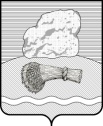 Р О С С И Й С К А Я   Ф Е Д Е Р А Ц И ЯКалужская областьДуминичский районСЕЛЬСКАЯ ДУМАСельское поселение «Село Маклаки»РЕШЕНИЕ«23» апреля 2024 г.                                                                                      № 12Об утверждении результатов публичных слушаний по исполнению бюджета сельского поселения «Село Маклаки» за 2023 год         Рассмотрев заключение комиссии о результатах публичных слушаний Сельская Дума сельского поселения «Село Маклаки»Решила:1. Утвердить результаты публичных слушаний по исполнению бюджета сельского поселения «Село Маклаки» за 2023 года.2. Обнародовать данное решение.3. Настоящее решение вступает в силу со дня его подписания.Глава сельского поселения «Село Маклаки»                                                                           Волчкова О.Н.            